20th July 2021Dear Student,As we approach the end of the school year, I would like to make you aware of what will happen next with regards to your application to Beckfoot Sixth Form.When you get your GCSE results on Thursday 12th August, it is important that you let us know what you have achieved as soon as possible, and no later than 11am.  You can do this by taking a clear picture of your results and attaching it in an email to becjjs@beckfoot.org.  We will then send you an email.  Based on your results, you will then fall into one of three categories, and what you need to do after will depend on which category you are in, as explained below.Scenario 1: You meet all the minimum entry requirementsIf you meet the minimum entry requirements for all your subjects, we will send you an email informing you that you have been accepted onto all of your courses. You will be asked to confirm your place by replying to becjjs@beckfoot.org before 12pm.  It is important that you accept your offer on time so that your place can be secured. If you wish to make any changes to your choices, you may request this by e-mailing Dr Wright at becgdw@beckfoot.org no earlier than Monday the 16th of August. Changes will be made according to availability, and requests made between now and 16th August will not be considered.Scenario 2: You meet the minimum entry requirements for some of your chosen subjects, but not othersWe will send you an email which will let you know which subject(s) you will not be able to study.  In this case, you must contact the Sixth Form team to discuss your options no earlier than 12pm on Thursday 12th August by phoning 01274 771444.  It is important that you understand that changing options will be subject to timetabling and class sizes, and it might not be possible to accommodate all students for this reason.  Please note that places on courses will be allocated on a first-come-first-served basis.Scenario 3: You do not meet the minimum entry requirements for any of your chosen subjectsIn this case, we will send an email that informs you that we cannot offer you a place at Beckfoot Sixth Form.  In this scenario, you should contact the team at Beckfoot Upper Heaton for advice on 01274 493533.  Please note, there will be no negotiation of offering a place if grades are not met.I will also remind you about the Transition work that must be completed before lessons start on Tuesday the 7th of September, which can be found at  https://www.beckfoot.org/sixth-form/sixth-form-transition/.  Please make sure this work is completed to a high quality, and to the best of your ability, so that you get off to a flying start when you begin Year 12.I and the rest of the Sixth Form team wish you luck with your exam results and look forward to hearing from you on Results Day in August.Yours sincerely,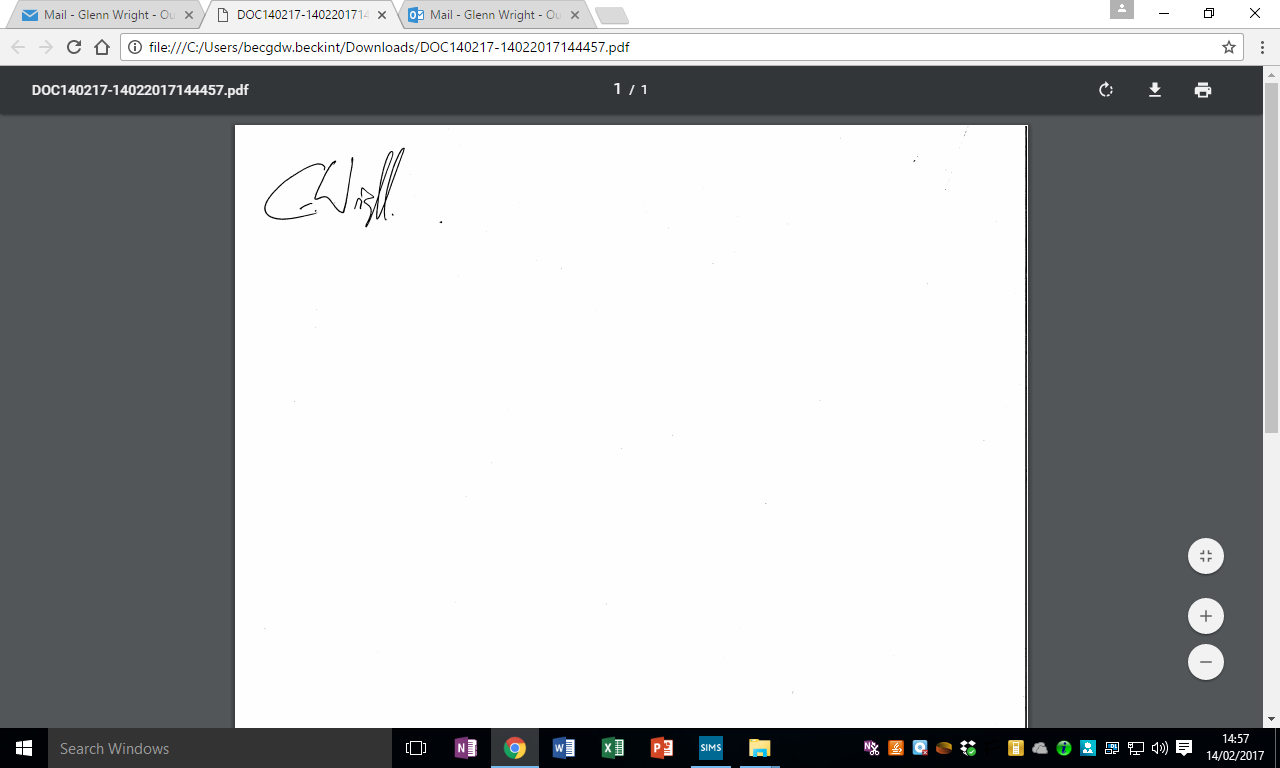 Glenn WrightSixth Form Faculty Leader